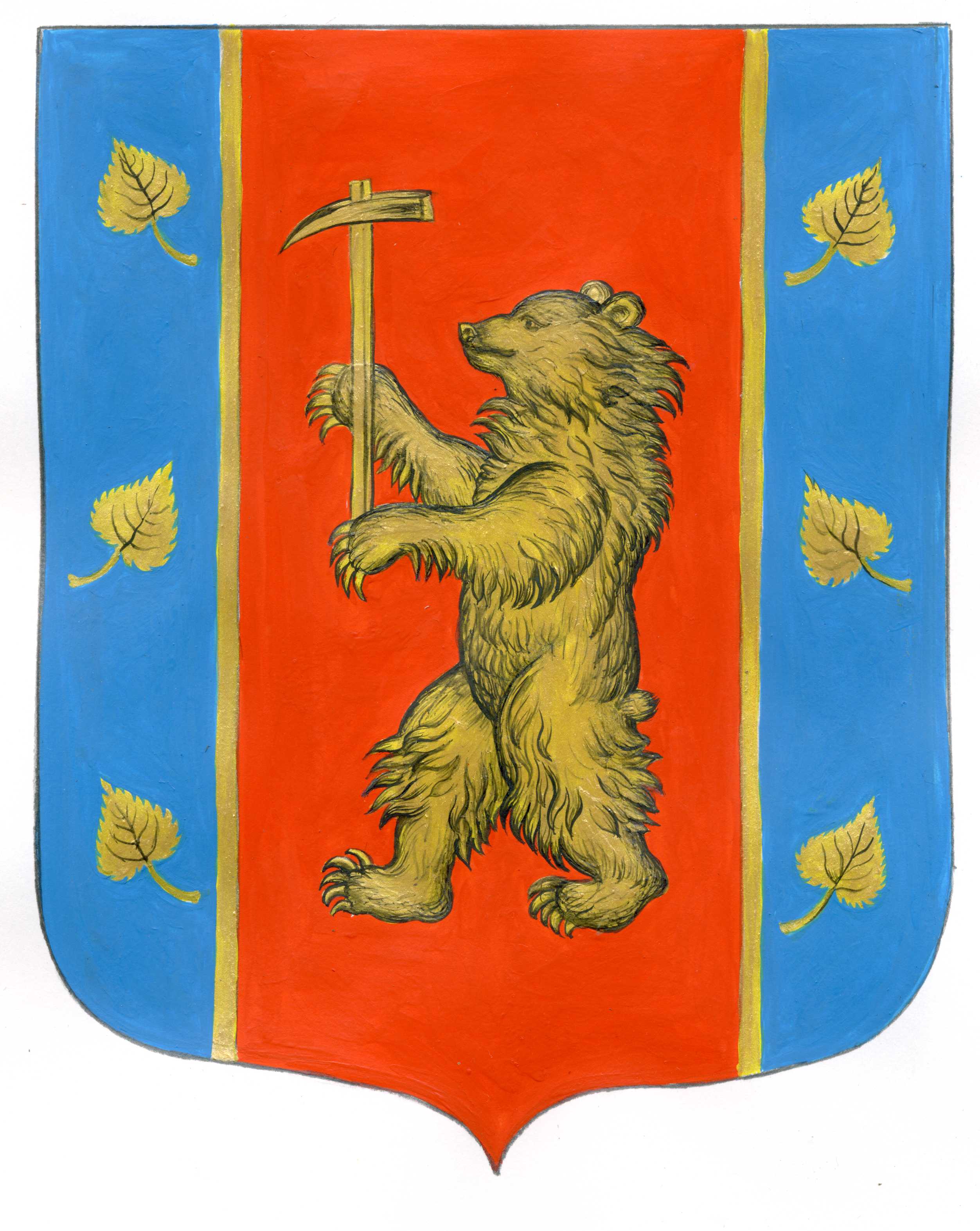 Администрация Кузнечнинского городского поселения  Приозерского муниципального района Ленинградской области РАСПОРЯЖЕНИЕ от «11» мая   2023 года № 35«О завершении отопительного сезона2022-2023гг. на территории Кузнечнинского городского поселенияПриозерского муниципального районаЛенинградской области»              В связи с установлением на территории  Кузнечнинского городского поселения положительных среднесуточной температур наружного воздуха +8 о С и выше в течение 3 (трех) суток, а также дальнейшем прогнозе о повышении температуры наружного воздуха , в соответствии с Федеральным законом от 06.10.2003 № 131 ФЗ «Об общих принципах организации местного управления в Российской Федерации» руководствуясь Постановлением Правительства Ленинградской области от 19 июня 2008 года №177 «Об утверждении правил подготовки и проведения отопительного сезона в Ленинградской области»  администрация  Кузнечнинского городского поселения Призерского муниципального района Ленинградской областиРЕШИЛА:Завершить отопительный сезон 2022-2023 гг. на территории Кузнечнинского городского поселения Призерского муниципального района Ленинградской области с 15.05.2023 года.Руководителям управляющих организаций, ресурсоснажающей организации, учреждений социальной сферы: При переводе систем теплоснабжения на летний режим работы (горячее водоснабжение) отключить системы отопления зданий с помощью запорной арматуры, при необходимости установить заглушки и до начала ремонтных работ оставить системы  заполненными сетевой водой для консервации, обеспечить работу систем горячего водоснабжения по летней схеме. 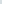 Директору МП «ТеплоГарант» Клепикову А.А. утвердить и представить график подачи горячей воды до 31 мая 2023 года.Руководителям ресурсоснабжающих и управляющих организаций утвердить и представить планы мероприятий по подготовке к отопительному сезону 2023-2024 гг. в срок до 31 мая 2023 года.Опубликовать настоящее распоряжение в районной газете «Красная звезда» и разместить на официальном сайте администрации Кузнечнинского городского поселения www.kuznechnoe.lenobl.ru Контроль за исполнением данного распоряжения возложить на заместителя   главы администрации Кузнечнинского городского поселения Семенову С.Н.            Глава администрации                                         Становова Н.Н.Исп.: Семенова С.Н.Разослано: дело-2, зам. главы-1, МП«ТеплоГарант»-1, ООО«Кузнечное сервис»-1,МП «ЖКО»-1, МП «ЖКХ»-1, Прокуратура- 1.ОКХ-1